SAINT JOHN’S ACADEMY, ALLAHABADCLASS I SEC………..               WINTER VACATION HOMEWORK  2014-15SCIENCENAME _ _ _ _ _ _ _ __ _ _ _ _ __ _ _ _ _ _ _ _ _ __  ROLL NO……      ADMCODE…….Read the chapters (12) Air,  (14) Weather & (15) In the sky from your science book.1) Fill in the blanks :The sun rises in the morning and sets in the _ _ _ _ _ _ _ __ _  .The _ _ _ _ _ _ _ __ _  is seen at night.We like to sit indoor on a _ _ _ _ _ _ _ __ _  day.The sun gives us _ _ _ _ _ _ _ __ _  .The air has _ _ _ _ _ _ _ __ _  .2)  Draw or paste the 5 sources of water :	Rain 	Pond	Sea 	River	Well3) Colour the picture given below showing five parts of the earth. Write their names in the given space :*-*-END--*–SOCIAL STUDIES1) Colour the box green for good habits and red for bad habits :Say ‘Thank you’ when someone helps.Sneeze on somebody’s face.Stand in a queue at the bus stand stop.Wash your hands before and after meal.Write on the walls and furnitures.Keep your room clean.Keep your room clean.2) Draw or paste the pictures of  places of worship:	Church 	Temple		Mosque 	Gurudwara3) Name the three golden words :	1)  _ _ _ _ _ _ _ __ _ _ _ _ _ _ _ _ __ _  		2) _ _ _ _ _ _ _ __ _ _ _ _ _ _ _ _ __ _  	3)  _ _ _ _ _ _ _ __ _ _ _ _ _ _ _ _ __ _  4) Read the chapters (18) Little Bharat , (19) A brave queen & (20) We love Bapu, from the Social Studies book :Fill in the blanks :Mahatma Gandhi was born on _ _ _ _ _ _ _ __ _   .Mahatma Gandhi was lovingly called _ _ _ _ _ _ _ __ _  ._ _ _ _ _ _ _ __ _ _ _ _ _ __ _ was Bharat’s mother.Dushyant was the king of _ _ _ _ _ _ _ __ _  .Rani Lakshmi Bai fought with the _ _ _ _ _ _ _ __ _  .p.t.oMake any three of the following (PROJECT) 1) Make a model of the traffic lights using a cardboard, chart paper, glaze paper and a shoe box.2) Make a model (using cardboard, thermocol sheets, straw, cotton, broom sticks etc.) of any one of the following,:	1) A kuchcha house	2) A pucca house	3) An ifloo		4) A house boat3) Make a first aid-box with the help of the following points:Cover a shoes box with a white chart paper.Make a + sign with a red tape of colour.Put a bandage,  2 band-aids, a small bottle of dettol liquid, a small dettol soap, some ointments, medicines, a pair of scissors and some cotton.4) Make a model of an early man, using old dolls or a thermocol sheet.*-*-*ENGLISH1)  in the blanks with suitable adjectives. Take the help from the box given :	1) As _ _ _ _ _ _ _ __ _  as fire.		2) As _ _ _ _ _ _ _ __ _  as feather.	3) As _ _ _ _ _ _ _ __ _  as a rock.		4) As _ _ _ _ _ _ _ __ _  as an elephant.	5) As _ _ _ _ _ _ _ __ _  as ice.		6) As _ _ _ _ _ _ _ __ _  as the sun.2) Fill in the blanks with the suitable preposition given in the box :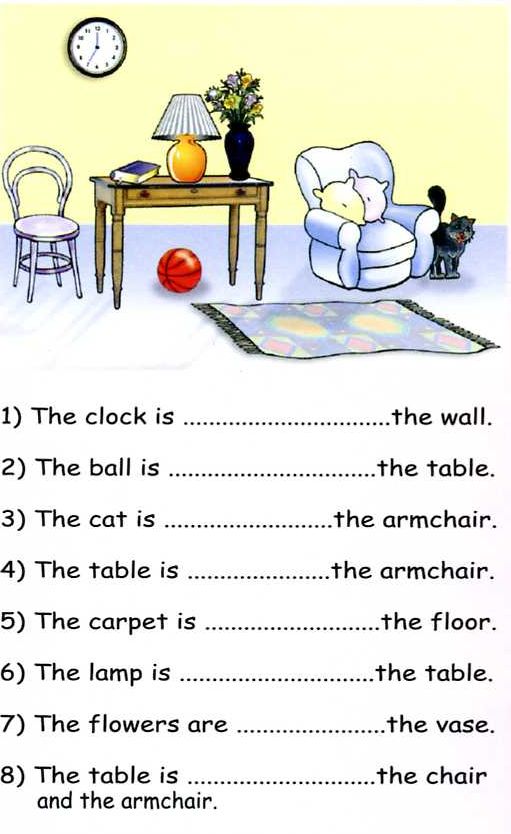 3) Make sentences from the words given. One has been done for  you: 	apple   ,    red   ,  eating	1) The boy is eating a red apple.	sun  ,   sky ,   shining	2) _ _ _ _ _ _ _ __ _ _ _ _ _ _ _ _ __ _ _ _ _ _ _ _ _ 	lion ,   hungry ,   roaring 	3) _ _ _ _ _ _ _ __ _ _ _ _ _ _ _ _ __ _ _ _ __ _ _ _4) Write the pairing words and draw and colour the pictures for the same : 	Lock and _ _ _ _ _ _ _ __ _   	Table and _ _ _ _ _ _ _ __ _  p.t.o[PAGE 2]5) Read the passage and answer the questions :It is afternoon. Three monkeys are sitting on a tree. They are looking at a boy. He is eating bananas. The monkeys are also eating bananas. The boy throws a peel into the dustbin. The monkeys also throw the peel into the dustbin.PROJECT :6) Collect pictures of any 5 things and paste them in a scrapbook on different pages.     Write 5 sentences for each picture using describing words.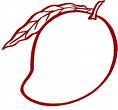 e.g.  	The mango is yellow is colour.		It has a sweet taste.		It has one big seed.		It is a summer season fruit.		It is called the king of fruits.*-*-END-*-*-MATHEMATICS1) Fill in the blanks using the following objects to measure your mathematics book.My maths book is _ _ _ _ _ _ _ __ _  crayons long.My maths books is _ _ _ _ _ _ _ __ _  erasers long.My maths book is _ _ _ _ _ _ _ __ _  matchsticks long.2) Take the help of your parents and answer these questions :Your weight = _ _ _ _ _ _ _ __ _  kg.Your height = _ _ _ _ _ _ _ __ _  feet.3) Look at the items and answer the following questions :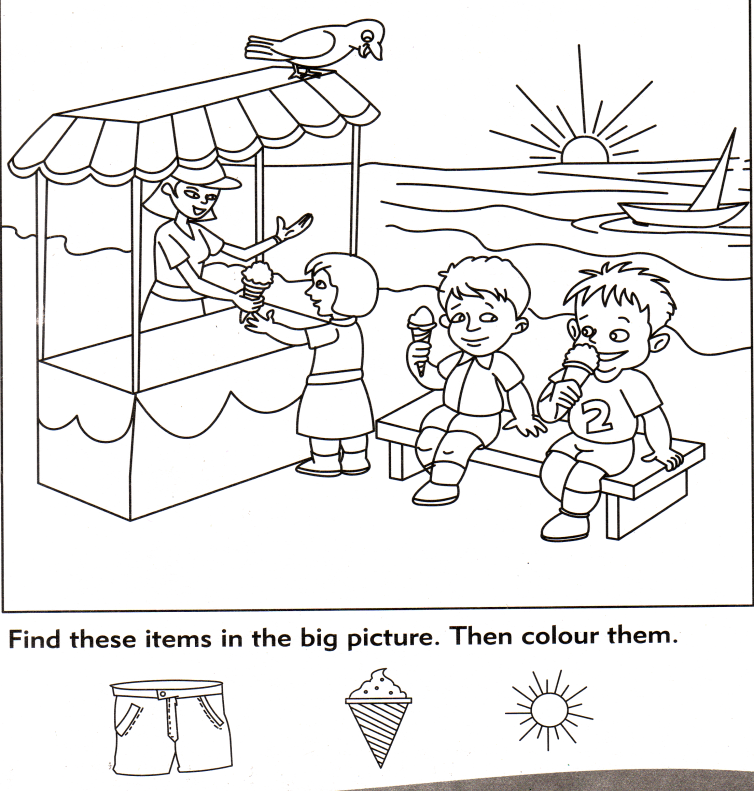 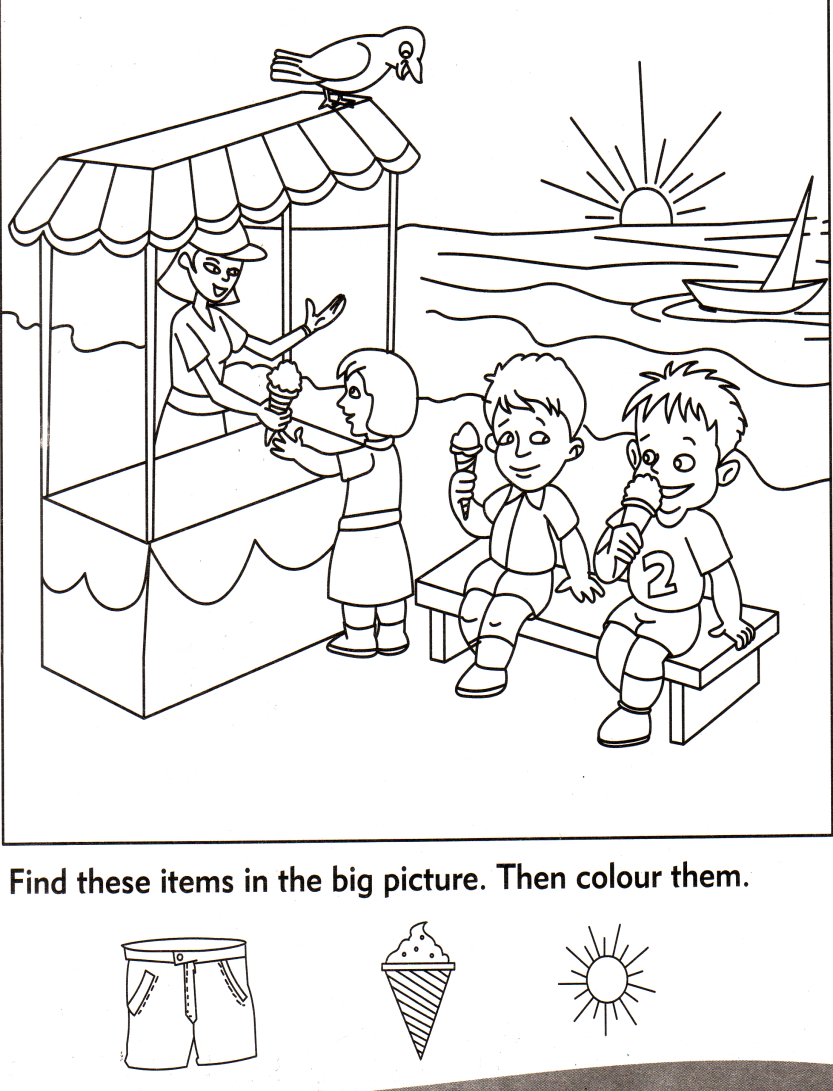 Which is the costliest item ? 		_ _ _ _ _ _ _ __ _  Which is the cheapest item ? 		_ _ _ _ _ _ _ __ _  What is the total cost of an ice-cream and a chocolate ? _ _ _ _ _ _ _ __ _  If you have Rs 50 note. Which two items can you purchase in that amount ?             			 _ _ _ _ _ _ _ __ _    and _ _ _ _ _ _ _ __ _  4) Name the shapes used in making this picture :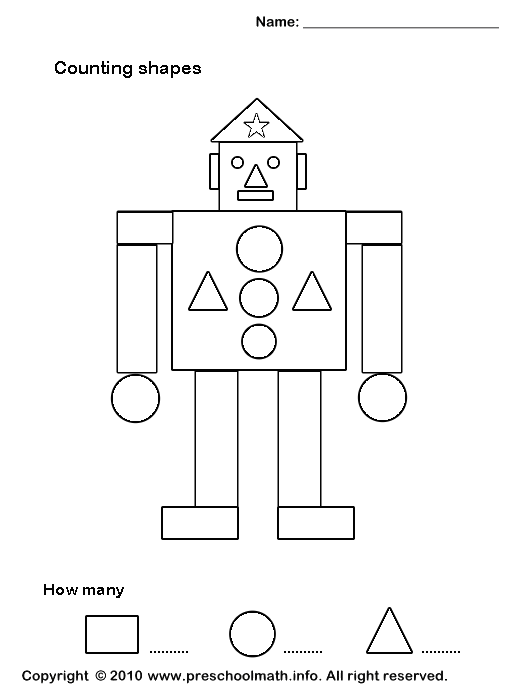 p.t.o[PAGE 2]5) Colour the clock and label the hands of the clock :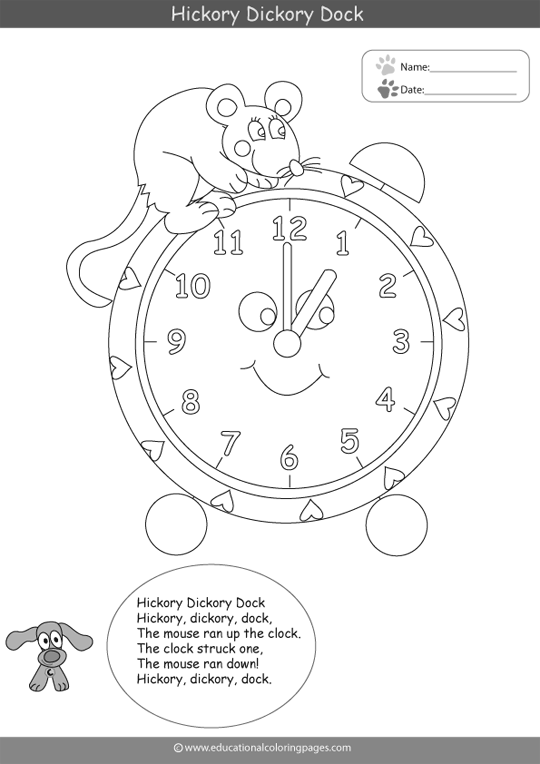 6) Visit a shop in your neighbourhood for a week. Make a list of seven items that you purchase everyday. Find out the total of all the items purchased :*-*-endCOMPUTER SCIENCE1) Find out 5 words from the box given below. Colour each word with different colours 2) Who am I ?I help to draw a square.  I am a _ _ _ _ _ _ _ __ _  .I help to rub when you make a mistake. I am a _ _ _ _ _ _ _ __ _  .I can fill colours in a closed part of the drawing. I am a _ _ _ _ _ _ _ __ _  .3) Which tools will you use to draw the following in Paint program :4) Colour the objects which are used as storage devices :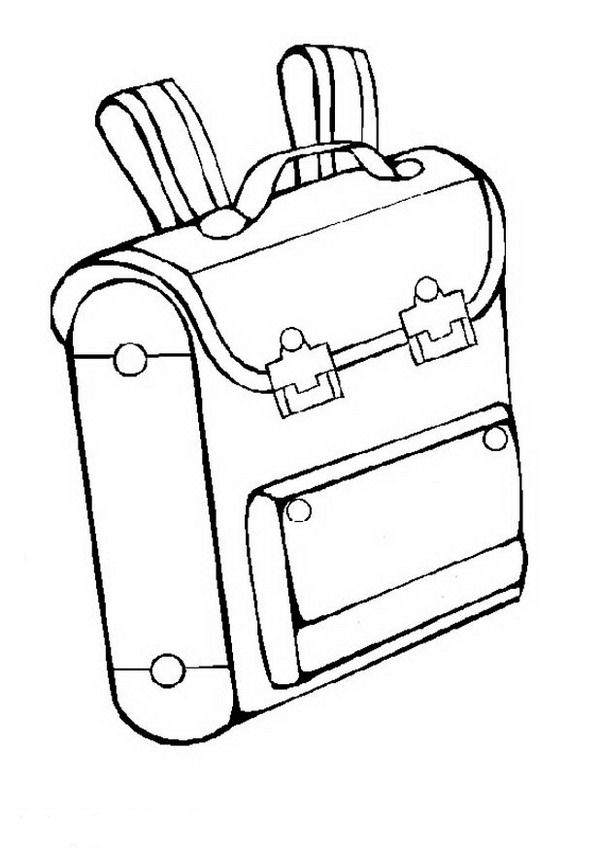 [PAGE 2]5) Paste or draw the pictures of a Pen drive and CD in the space given below :6) Write the name of the pictures. Pick the first letter of each of the word in the same order and will get the name of a storage device :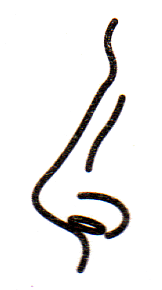 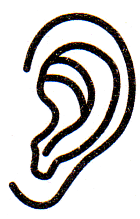 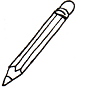 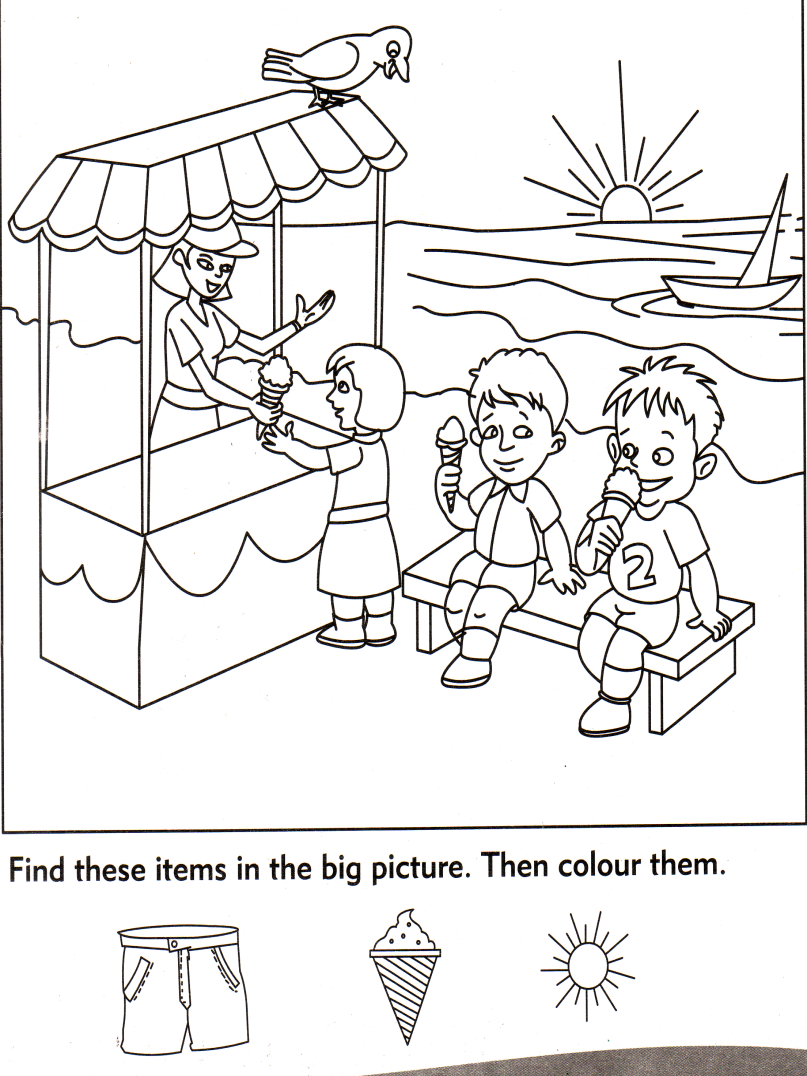 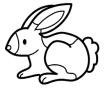 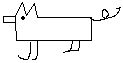 *-*-*END-*-*-*Q.1)What time of the day is it ?Ans.Q.2)What are the monkeys eating ?Ans.Q.3)What is the boy doing ?Ans.Q.4)What do the monkeys do with the peel ?Ans.DayItems purchasedAmountMondayTuesdayWednesdayThursdayFridaySaturdaySundayTOTAL